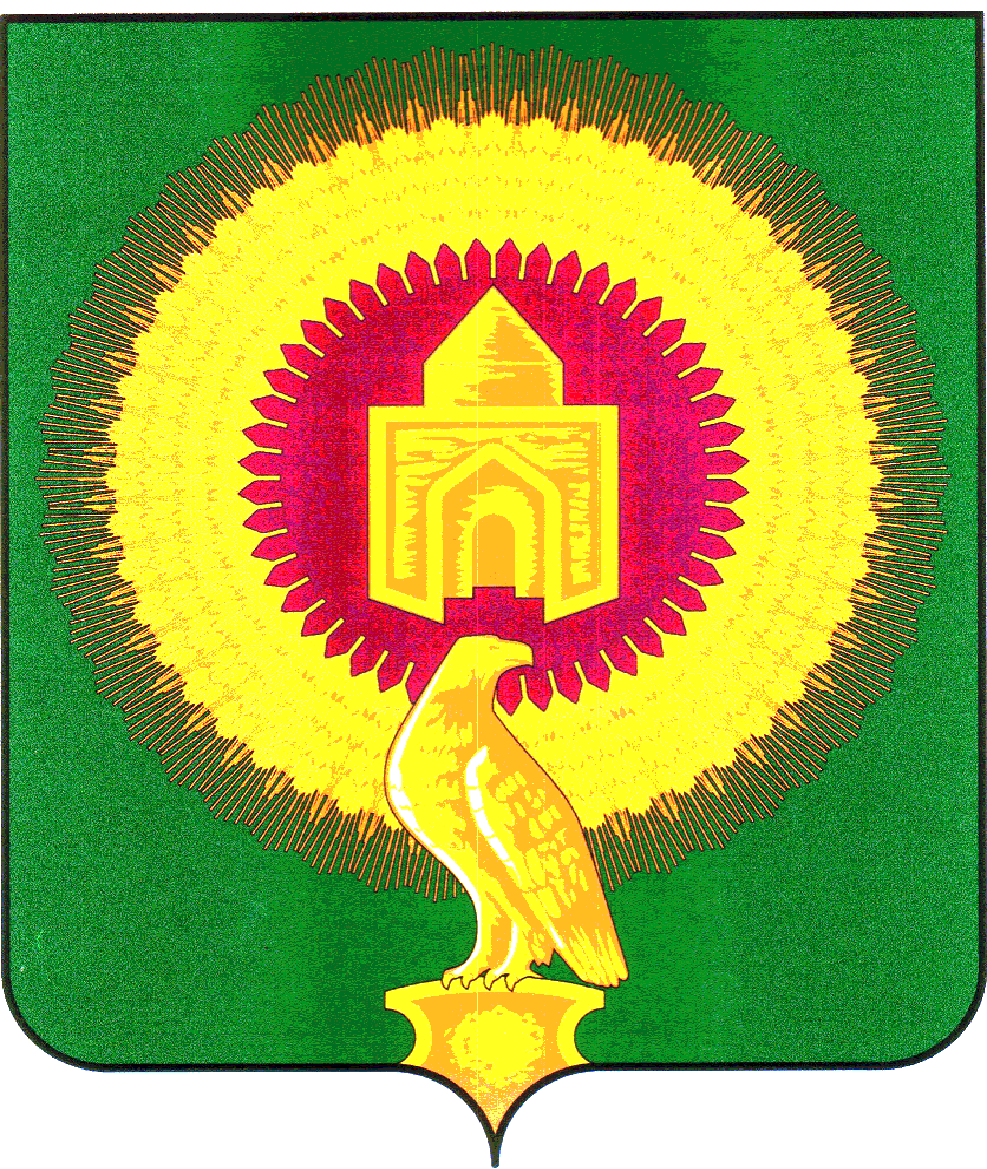 457200 Челябинская область, Варненский район, с.Варна, ул.Советская,135/1 кабинет№13, тел. 3-05-03,  E-mail: revotdelvarna@.mail.ruУтверждаю___________________                                                                           председатель КСП Колычева С.Г.08 декабря 2022г.                                                                                       с.ВарнаЗАКЛЮЧЕНИЕ №41О результатах экспертно-аналитического мероприятия «Финансово-экономическая экспертиза муниципальной программы  «Противодействие терроризму и минимизация (ликвидация) последствий проявления терроризма на территории Варненского муниципального района Челябинской области»Заключение составлено аудитором Контрольно-счётной палаты Варненского муниципального района Пальчиковой Л.В. в рамках предварительного контроля по Распоряжению председателя Контрольно-счётной палаты Варненского муниципального района от 07.12.2022г. №69, на основании пункта 1.11. Плана работы Контрольно-счётной палаты Варненского муниципального района на 2022 год в соответствии с пунктом  1.4.2 «Порядка принятия решений о разработке муниципальных программ Варненского муниципального района, их формировании и реализации», утвержденного постановлением администрации Варненского муниципального района от 01.02.2018г. №75 (далее по тексту Порядок №75),  части 2 статьи 157 Бюджетного Кодекса РФ и пункту 7 части 2 статьи 9 Федерального  закона от 7 февраля 2011г. N6-ФЗ "Об общих принципах организации и деятельности контрольно-счетных органов субъектов Российской Федерации и муниципальных образований".Предмет экспертно-аналитического мероприятия: проект муниципальной программы «Противодействие терроризму и минимизация (ликвидация) последствий проявления терроризма на территории Варненского муниципального района Челябинской области» (далее по тексту муниципальная Программа).Цель экспертно-аналитического мероприятия: подтверждение обоснованности планируемых финансовых ресурсов, направляемых на реализацию мероприятий муниципальной программы «Противодействие терроризму и минимизация (ликвидация) последствий проявления терроризма на территории Варненского муниципального района Челябинской области» и включения в расходную часть бюджета Варненского муниципального района на 2023 год и плановый период 2024-2025 годов исходя из целей, задач и ожидаемых результатов муниципальной Программы.Экспертиза проведена по Стандарту внешнего муниципального финансового контроля «Финансово-экономическая экспертиза проектов муниципальных программ Контрольно-счётной палаты Варненского муниципального района Челябинской области», утвержденного Распоряжением КСП от 02.12.2013г. №11, на основе документов, представленных в Контрольно-счётную палату Варненского муниципального района 06.12.2022 года:- проект муниципальной программы «Противодействие терроризму и минимизация (ликвидация) последствий проявления терроризма на территории Варненского муниципального района Челябинской области», в том числе:- паспорт муниципальной Программы;- Приложение №1: Мероприятия по реализации муниципальной Программы;- пояснительная записка.Проект муниципальной Программы разработан в соответствии со статьей 179 Бюджетного кодекса РФ и Перечнем муниципальных программ Варненского муниципального района, утвержденным распоряжением администрации Варненского муниципального района от 05.10.2022 года №643-р (Перечень утвержден согласно пункту 1.3 Порядка №75).В соответствии с пунктом 2.2 Порядка №75 проект муниципальной Программы состоит из 9 разделов, разделы муниципальной Программы в целом  соответствуют типовому макету, предусмотренному Приложениями к Порядку №75.В соответствии с паспортом Программы ответственным исполнителем является Администрация Варненского муниципального района Челябинской области (далее по тексту Администрация). Соисполнители муниципальной программы — Администрации сельских поселений Варненского муниципального района Челябинской области.Ответственный исполнитель несет ответственность за реализацию    муниципальных программ в целом (соисполнители – за целевое использование выделенных средств).Проектом муниципальной программы представлено содержание существующей проблемы и обоснование необходимости их решения программно-целевыми методами.Согласно муниципальной Программе основными целями ее реализации являются:- Противодействие терроризму и минимизация (ликвидация) последствий проявления терроризма на территории Варненского муниципального района Челябинской области.Для достижения поставленной цели определены основные задачи
муниципальной Программы:- Устранение предпосылок и условий возникновения террористических и экстремистских проявлений;- Совершенствование информационно-пропагандистской и воспитательной работы, направленной на профилактику и предупреждение террористических и экстремистских появлений.Цели и задачи муниципальной Программы соответствуют поставленной проблеме.Срок реализации муниципальной Программы 2023-2025 годы, этапы не выделены, соблюдение сроков обосновано утверждением бюджета Варненского муниципального района сроком на три года.Приложением 1 муниципальной Программы представлен перечень мероприятий, необходимый для решения обозначенных в муниципальной Программе задач, с указанием объемов финансирования по годам по каждому мероприятию и в целом по каждой задаче с указанием ответственного исполнителя. Программные мероприятия отраженные в Приложении 1 муниципальной Программы соответствуют целям и задачам Программы. Перечень основных задач муниципальной Программы представлен во взаимосвязи с целевыми индикаторами достижения целей муниципальной Программы, что позволяет оценить ожидаемые конечные результаты реализации муниципальной Программы.Объем финансирования муниципальной Программы предусмотрен в размере 75,00 тыс. рублей, за счет средств местного бюджета, в том числе по годам реализации Программы:- 2023 год – 25,0 тыс. рублей,- 2024 год – 25,0 тыс. рублей,- 2025 год – 25,0 тыс. рублей.По ожидаемым результатам реализации программы предлагается утверждение четырех целевых индикативных показателей по каждой задаче по годам реализации с указанием фактических значений индикативных показателей 2022 года. Индикативные показатели планируются  с учетом положительной динамики. В разделе IX муниципальной Программы перечень основных задач муниципальной Программы представлен во взаимосвязи с целевыми индикаторами достижения целей муниципальной Программы, что позволяет оценить ожидаемые конечные результаты реализации муниципальной Программы.По итогам реализации муниципальной Программы ожидается устранение предпосылок и условий возникновения террористических и экстремистских проявлений, совершенствование информационно–пропагандистской и воспитательной работы, направленной на профилактику и предупреждение террористических  проявлений.Программа содержит методику оценки эффективности муниципальной программы, которая включает обоснование состава и значений соответствующих целевых индикаторов и показателей, а так же методику расчета значений целевых индикаторов и показателей.Обязательным условием оценки планируемой эффективности Программы является достижение установленных значений показателей, эффективное использование выделенных средств и успешное полное выполнение запланированных на период ее реализации программных мероприятий.ВыводыЭкспертиза проекта муниципальной Программы проведена в полном объеме, структура и содержание муниципальной Программы соответствуют требованиям Порядка №75, цели и задачи муниципальной Программы соответствуют поставленной проблеме, не противоречат нормам Бюджетного кодекса РФ и иным нормативно-правовым актам, регламентирующим сферу реализации муниципальной Программы.ПредложенияНа основании проведенного экспертно-аналитического мероприятия Контрольно-счётная палата предлагает принять муниципальную программу «Снижение рисков и смягчение последствий чрезвычайных ситуаций природного и техногенного характера в Варненском муниципальном районе Челябинской области»  в представленной редакции. Согласно статье 179 Бюджетного Кодекса РФ муниципальную  программу «Противодействие терроризму и минимизация (ликвидация) последствий проявления терроризма на территории Варненского муниципального района Челябинской области» необходимо будет привести в соответствие с законом (решением) о бюджете Варненского муниципального района на 2023 год и плановый период 2024-2025 годов не позднее трех месяцев со дня вступления его в силу.Заключение составлено на 4 страницах в 2 экземплярах.КОНТРОЛЬНО-СЧЕТНАЯ ПАЛАТА ВАРНЕНСКОГО МУНИЦИПАЛЬНОГО РАЙОНА ЧЕЛЯБИНСКОЙ ОБЛАСТИКОНТРОЛЬНО-СЧЕТНАЯ ПАЛАТА ВАРНЕНСКОГО МУНИЦИПАЛЬНОГО РАЙОНА ЧЕЛЯБИНСКОЙ ОБЛАСТИКОНТРОЛЬНО-СЧЕТНАЯ ПАЛАТА ВАРНЕНСКОГО МУНИЦИПАЛЬНОГО РАЙОНА ЧЕЛЯБИНСКОЙ ОБЛАСТИ Аудитор   КСП                                             Л.В.Пальчикова